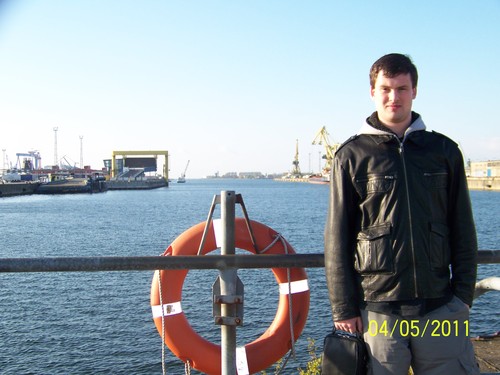 Бодров Михаил АлександровичМужчина, 29 лет, родился 28 марта 1987+7 (911) 8101839maik777@gmail.comПроживает: Санкт-ПетербургГражданство: Россия, Германия, есть разрешение на работу: Россия, ГерманияГотов к переезду, готов к командировкамЖелаемая должностьЖелаемая должностьЖелаемая должностьПереводчик немецкого языка• Последовательный перевод• Письменный перевод• Синхронный переводПереводчик немецкого языка• Последовательный перевод• Письменный перевод• Синхронный переводПереводчик немецкого языка• Последовательный перевод• Письменный перевод• Синхронный переводОпыт работы —5 лет 9 месяцевОпыт работы —5 лет 9 месяцевОпыт работы —5 лет 9 месяцевСентябрь 2012 — настоящее время
4 годаПереводчик (фриланс)Санкт-ПетербургПереводчикПринимал участие в следующих проектах в качестве устного последовательного переводчика немецкого языка: 
- сентябрь 2012 - сентябрь 2013: завод "Северная верфь", монтаж и пусконаладка немецкого оборудования (линия для лазерной резки и лазерной сварки металла), перевод при обучении персонала, письменный перевод интерфейса оборудования, также синхронный перевод;
- март 2013: Санкт-Петербургский Электродный Завод, монтаж станков для рубки проволоки;
- июль 2013: Санкт-Петербургский Электродный Завод, сервисное обслуживание станков для рубки проволоки;
- июль 2013: завод компании Фольксваген, г. Калуга, строительство нового корпуса, участие в производственных совещаниях, ведение технического журнала на немецком языке.
- октябрь 2013 - май 2014: завод компании "Фольксваген", г. Калуга, строительство нового корпуса, участие в производственных совещаниях, ведение технического журнала на немецком языке.
- июнь 2014: компания "Сименс", г. Кириши, монтаж комплектного распределительного устройства (КРУЭ) с элегазовой изоляцией
- июнь 2014: завод компании "Фольксваген", г. Калуга, строительство нового корпуса, участие в производственных совещаниях, ведение технического журнала на немецком языке.- июнь 2016: осмотр завода по производству взрывозащищенного оборудования для нефтегазовой отрасли, являющегося поставщиком таких компаний как Газпром, Лукойл, Татнефть и т.д. 
- август 2014 - н.в.: компания "Сименс", г. Усть-Луга, строительство ж\д станции "Лужская Сортировочная", крупнейшей сортировочной станции в России. Монтаж замедлителей, подтягивателей, колёсных датчиков, систем управления и др.Август 2011 — Май 2012
10 месяцевИндивидуальный предпринимательИндивидуальный предпринимательОптовая торговляСентябрь 2010 — Июль 2011
11 месяцевООО "Росинструмент ПТК"Менеджер1. Переговоры с немецкими поставщиками (по телефону и электронной почте) 2. Командировки в Германию для встреч с партнерами 3. Синхронный перевод на переговорах 4. Перевод текстов, каталогов, технической документации 5. Продажи (ленточные пилы и другой металлорежущий инструмент) 6. Выполнение обязанностей системного администратораОбразованиеОбразованиеОбразованиеНеоконченное высшееНеоконченное высшееНеоконченное высшее20082008Fachhochschule Rosenheim (институт, Розенхайм, Германия)Informatik, Fachinformatiker (IT-специалист)Ключевые навыкиКлючевые навыкиКлючевые навыкиЗнание языковЗнание языковРусский — роднойНемецкий — свободно владеюАнглийский — базовые знанияДополнительная информацияДополнительная информацияДополнительная информацияОбо мнеОбо мнеСвободное владение немецким: прожив 9 лет в Германии, я отлично владею немецким - в первую очередь не "академическим", преподающимся в школах и вузах, а "живым", на котором люди действительно говорят. Oбщительность, коммуникабельность, 1C, навыки программирования на C++, некоторое знание HTML, oфисные программы (Word, Excel...), линейка Windows, различный софт. Двойное гражданство (Россия и Германия), соответственно свободный въезд в страны ЕС